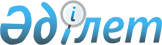 Ленгер қаласы М.Бишимбаева көшесінде шектеу іс-шараларын белгілеу туралы
					
			Күшін жойған
			
			
		
					Оңтүстік Қазақстан облысы Төлеби ауданы Ленгір қаласы әкімінің 2015 жылғы 30 наурыздағы № 22 шешімі. Оңтүстік Қазақстан облысының Әділет департаментінде 2015 жылғы 15 сәуірде № 3133 болып тіркелді. Күші жойылды - Оңтүстік Қазақстан облысы Төлеби ауданы Ленгір қаласы әкімінің 2015 жылғы 26 мамырдағы № 38 шешімімен      Ескерту. Күші жойылды - Оңтүстік Қазақстан облысы Төлеби ауданы Ленгір қаласы әкімінің 26.05.2015 № 38 шешімімен.

      "Ветеринария туралы" Қазақстан Республикасының 2002 жылғы 10 шілдедегі Заңының 10-1 бабының 7) тармақшасына сәйкес, Қазақстан Республикасы Ауыл шаруашылығы министрлігі Ветеринариялық бақылау және қадағалау комитетінің Оңтүстік Қазақстан облыстық аумақтық инспекциясының Төлеби аудандық аумақтық инспекциясының 2015 жылғы 19 наурыздағы № 01-13/49 ұсынысы негізінде және жануарлардың жұқпалы ауруларының ошақтарын жою мақсатында ШЕШІМ ҚАБЫЛДАДЫ:

      1. Ленгер қаласы, М.Бишимбаева көшесінің № 76 үй тұрғыны С.Халыбековтың итінің құтырма ауруымен ауруына байланысты М.Бишимбаева көшесінде шектеу іс-шаралары белгіленсін.

      2. Осы шешімнің орындалуын бақылау Ленгер қаласы әкімінің орынбасары Қ.Татыбаевқа жүктелсін.

      3. Осы шешім алғашқы ресми жарияланған күннен бастап қолданысқа енгізіледі.


					© 2012. Қазақстан Республикасы Әділет министрлігінің «Қазақстан Республикасының Заңнама және құқықтық ақпарат институты» ШЖҚ РМК
				
      Ленгер қаласы әкімінің міндетін

      уақытша атқарушы

Б.Ешімбетов
